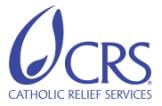 CATHOLIC RELIEF SERVICES SOUTH SUDAN PROGRAMJOB ADVERTISEMENTBackground. Catholic Relief Services is a global non-governmental humanitarian and development organization with a special focus serving the needs of disadvantaged populations to ensure that the dignity of the human person is maintained regardless of race, religion, gender or colour.Position Overview.CRS South Sudan is implementing three year livelihoods program with water, sanitation and hygiene (WASH) component funded by USAID in Jonglei State (Bor and Duk counties) Boma State (Pibor County) and East Lakes States (Awerial County). The programs consist of borehole rehabilitation, training of hand pump mechanics, strengthening of Water User Committees, CLTS, and community based hygiene and sanitation promotion.PURPOSE OF THE POSITIONSPrimarily responsible for the Hygiene Promotion outcomes/results of LRRP WASH response. KEY RESPONSIBILITIES:Work closely with the County Project Officer, the Water Technician, and Water Quality Officer to implement and monitor CRS-South Sudan water and sanitation training activities.Conduct awareness campaign amongst community leaders, women and children in subjects such as importance of equal gender participation prior to repair and rehabilitation activities.Ensure a social contract is fully signed by the community leader and local government representative prior to repair or rehabilitation of a communities water point.Training of Water user committees for water points identified for repair/rehabilitationin Operation and MaintenanceIn coordination with the Project Officer and WASH Team, create  awareness on issues like water borne deseases, handwashings with soap at critical times, safe water chain and  water safety  plans.  Monitor CLTS and subsequent sanitation activities in the respective payam where applicable.Help improve community capacity in conflict reduction and protection. Train Community Hygiene promoters and ensure adherence to Do-No-Harm methodologies. Work closely with local communities during the program implementations using community mobilization skills and participatory methodologies.Help in the training of Community Hygiene Promoters (CHPs) using Participatory Hygiene methodology and CLTS.  Provides variety of participatory techniques to involve project beneficiaries in the identification of their needs and formulation of appropriate responses, resulting in a high degree of ownership and responsibility.Submit regular reports to the Project Officer detailing the progress and impact of CRS Water and Sanitation program during the implementation activities.Perform other duties as assigned.Qualifications/ExperienceFemale candidates are highly encouraged to apply Minimum Qualifications/ExperienceDiploma/Certificate in Public Health/Environmental, Education with biological Sciences, Social sciences, Community Health with at least one year of relevant working experience. “O” level qualification with extensive experience in community mobilization.Strong ability to manage community expectations and fears.Strong affinity for community based works on health and hygiene.Strong ability for Community mobilization.Ability to conduct sanitation training and community awareness. Ability to learn and fit in with CRS’ organizational cultureAbility to sensitize, train and work with communitiesAbility to work as part of a teamAbility to communicate in English and DinkaKnowledge of motorbike with valid riding license is an added advantage.Disclaimer: This job description is not an exhaustive list of the skill, effort, duties and responsibilities associated with the position.Interested applicants should send non-refundable application letters and CVs together with the names of three professional referees, should reach the undersigned not later than Friday, 26th February, 2016. Only short-listed candidates will be contacted.Address your Application letter and CV (clearly marked ‘’WASH Community Mobilser_Migkaman’’) to Senior Human Resources OfficerCatholic Relief Services –South Sudan program, Juba Office OR by E-mail to: jobapps@crssudan.org   & indicate “WASH Community Mobilser_Mingkaman in the subject line’’CRS South Sudan Program is an equal-opportunity employer.  In making employment decisions it does not discriminate on the basis of gender, ethnicity, religion or political affiliation.Title:WASH Community Mobilizer (1)Project LRRPAdministratively reports to:County Project OfficerSupervision responsibilitiesHealth and Hygiene Promoters and Community Hygiene promoters, Water Users Committee, CLTS mobilizers StationMingkamanTime  out office 90 % in the field and 10% in office- to compile report.Required skillsAbility to speak Dinka, extensive experience living & working in Mingkaman